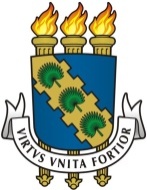 Universidade Federal do CearáCOORDENADORIA DE ASSUNTOS INTERNACIONAISDECLARAÇÃO DE ANUÊNCIA DA UFCDeclaro para os devidos fins que o(a) <Sr./Sra. NOME DO CANDIDATO> tem o acordo e o apoio da Univesidade Federal do Ceará (UFC) para participar do programa Erasmus Mundus, no contexto do projeto intitulado Smart Grids and Smart Cities for the Sustainable Development (SMART2) na qualidade de <ALUNO DE GRADUAÇÃO / ALUNO DE DOUTORADO / PROFESSOR / SERVIDOR TÉCNICO-ADMINISTRATIVO> sob os termos do convênio 2014 – 0882 / 001 – 001, referência de projeto 552042-EM-1-2014-1-FR-ERA MUNDUS-EMA2, firmado entre a UFC e as universidades parceiras brasileiras e europeias que compõem o Consórcio SMART2.Fortaleza, (data)Assinaturas: chefe de departamento e (diretor de unidade acadêmica ou CAI)OBS: Para doutorandos, a assinatura deverá ser a do coordenador do programa de pós-graduação. Para servidores técnico-administrativos, assina a chefia imediata e a CAI. Federal UNIVERSITY OF CearáINTERNATIONAL AFFAIRS OFFICESUPPORT FROM HOME INSTITUTIONI hereby declare that <Mr./Mrs. CANDIDATE'S NAME> has the accordance and support from the Federal University of Ceará (UFC) to participate in the Erasmus Mundus program, in the project entitled Smart Grids and Smart Cities for the Sustainable Development (SMART2) as an (UNDERGRADUATE STUDENT/PhD STUDENT/PROFESSOR/ADMINISTRATIVE STAFF) under the terms of the Grant Agreement number 2014 – 0882 / 001 – 001, project reference 552042-EM-1-2014-1-FR-ERA MUNDUS-EMA2, signed between UFC and the Brazilian and European  partner universities composing the SMART2 Consortium.Fortaleza, [month] [day], 2016Signature: department head and (director of the faculty or coordinator of the international affairs office)